Front side of sandwich board sign Welcome to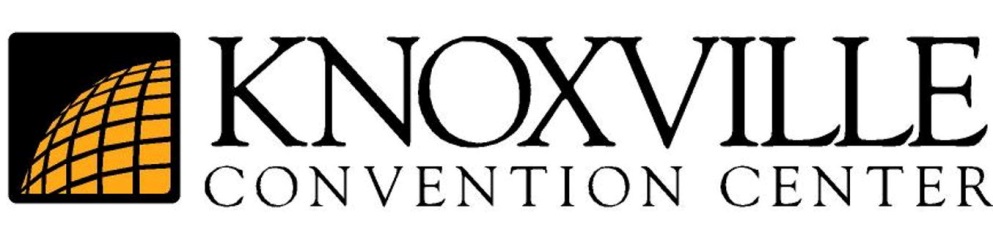 The Knoxville Convention CenterFor your safety, the following items are NOT permitted into the Knoxville Convention Center Weapons of any type, including, but not limited to, firearms, including licensed concealed carry guns, knives, pepper spray, blades, tools, etc. Outside food & beverage including alcoholic beveragesBackpacks, oversized bags, duffel bags, luggage & coolersBags cannot be any larger than 12”x6”x12” inches. Any sealed and/or wrapped packages, including gifts for celebrities Gifts must be unwrapped. Smoking of any kind is prohibited, including electronic cigarettes.Animals, with the exception of service animals as defined by the Americans with Disabilities Act (ADA)Hover boards, with the exception of use for ADA purposesSkateboards, roller skates, rollerblades & shoes with wheelsFireworks Helium or mylar balloonsDrones Laser pointersBullhorns or air hornsThese items are Permitted in the building and will be searched upon entry. Purses, camera bags, computer bags & diaper bags Please remove items like cell phones and metal objects that could set off the alarm. If prohibited item(s) are found during a search, you will be permitted to return to your vehicle with the item(s), or the item(s) will be confiscated. The Knoxville Convention Center will not safeguard any personal belongings or items of any type. All items and enforcement of these rules are subject to the discretion of the Knoxville Convention Center security and event management.Back side of sandwich boardThank you for visitingThe Knoxville Convention Center!For upcoming events visit our website at www.kccsmg.comStay connected with the latest events & information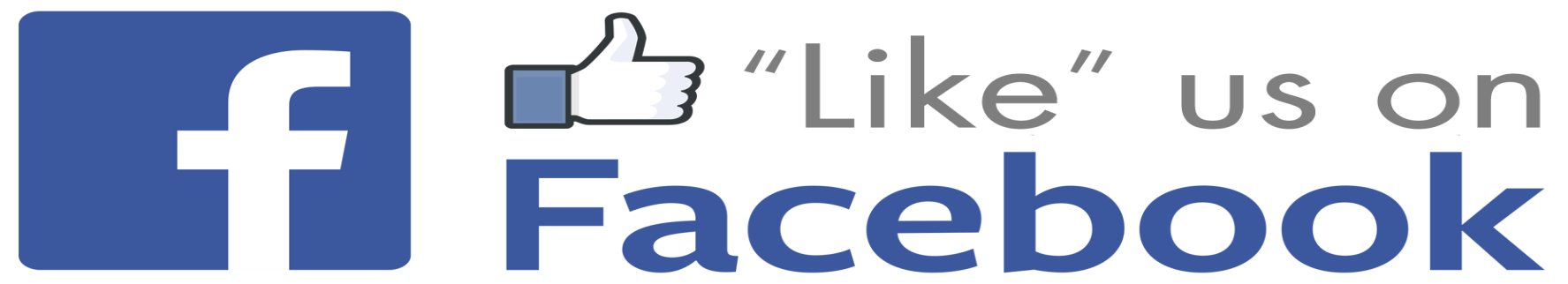 @KnoxConvCenter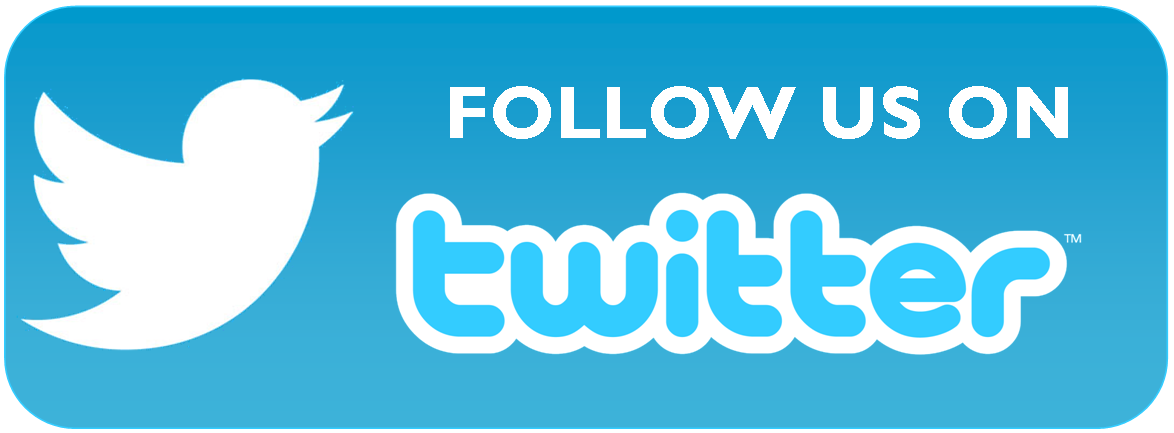 THANK YOU!